EYFS overview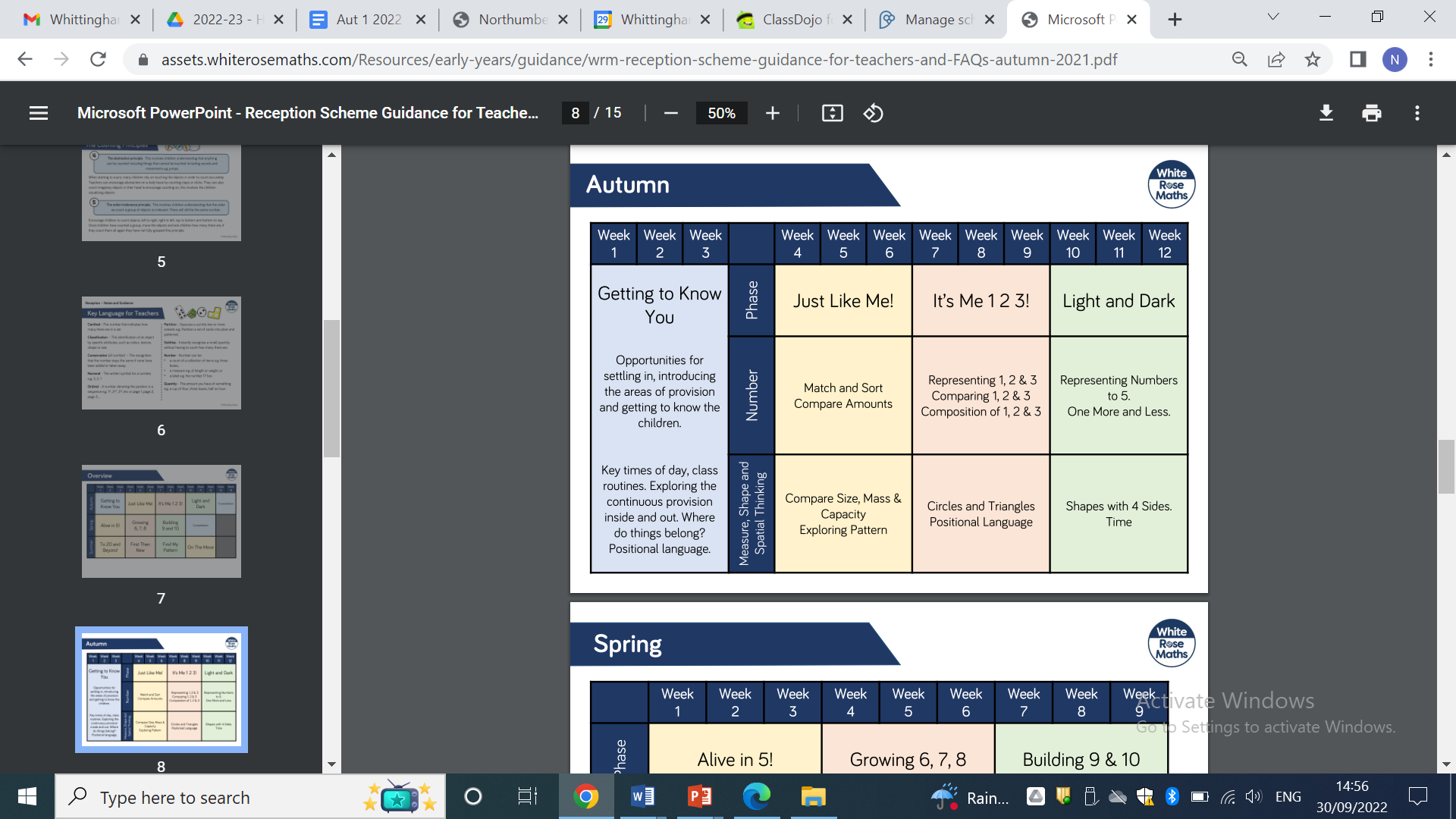 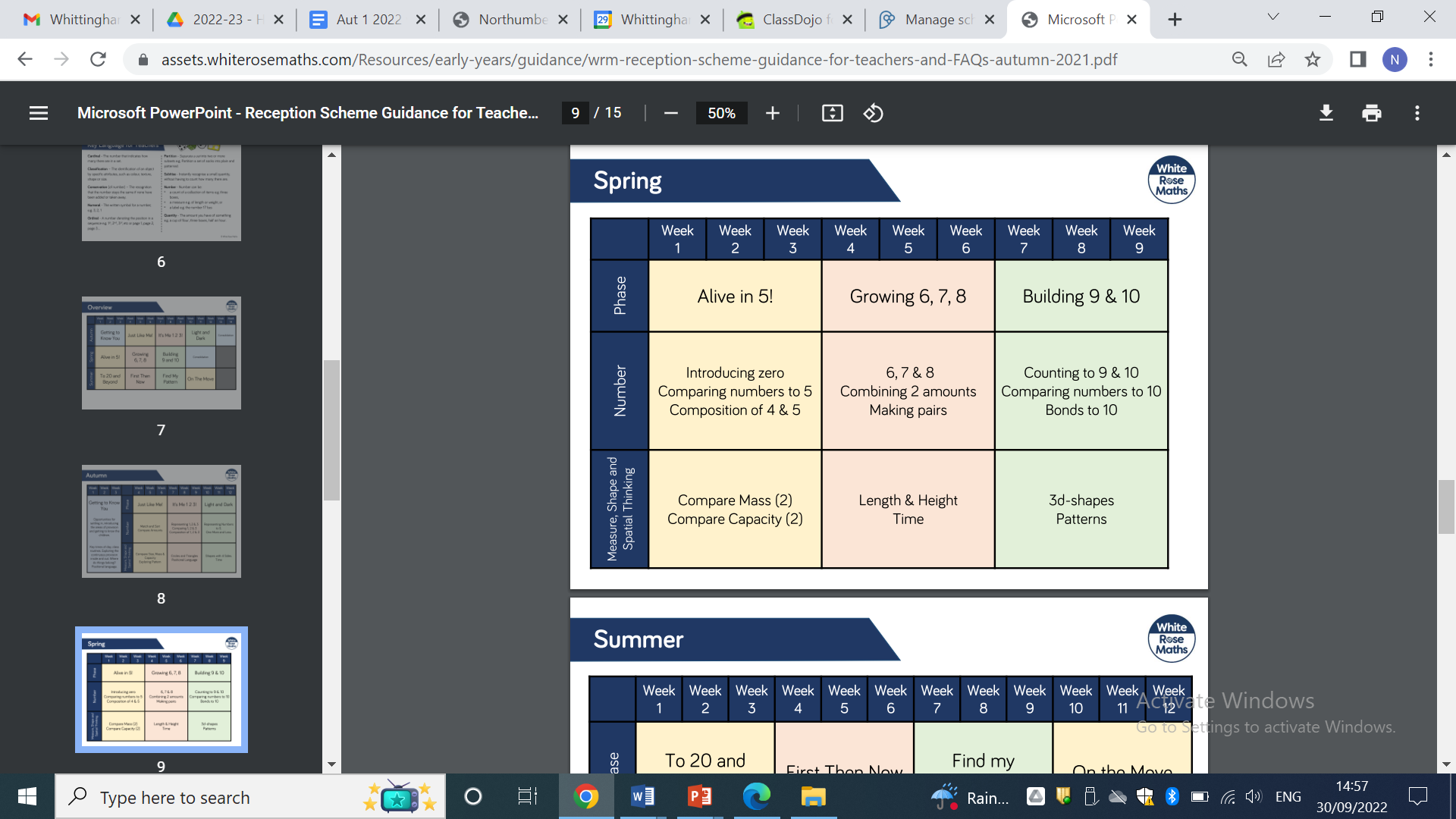 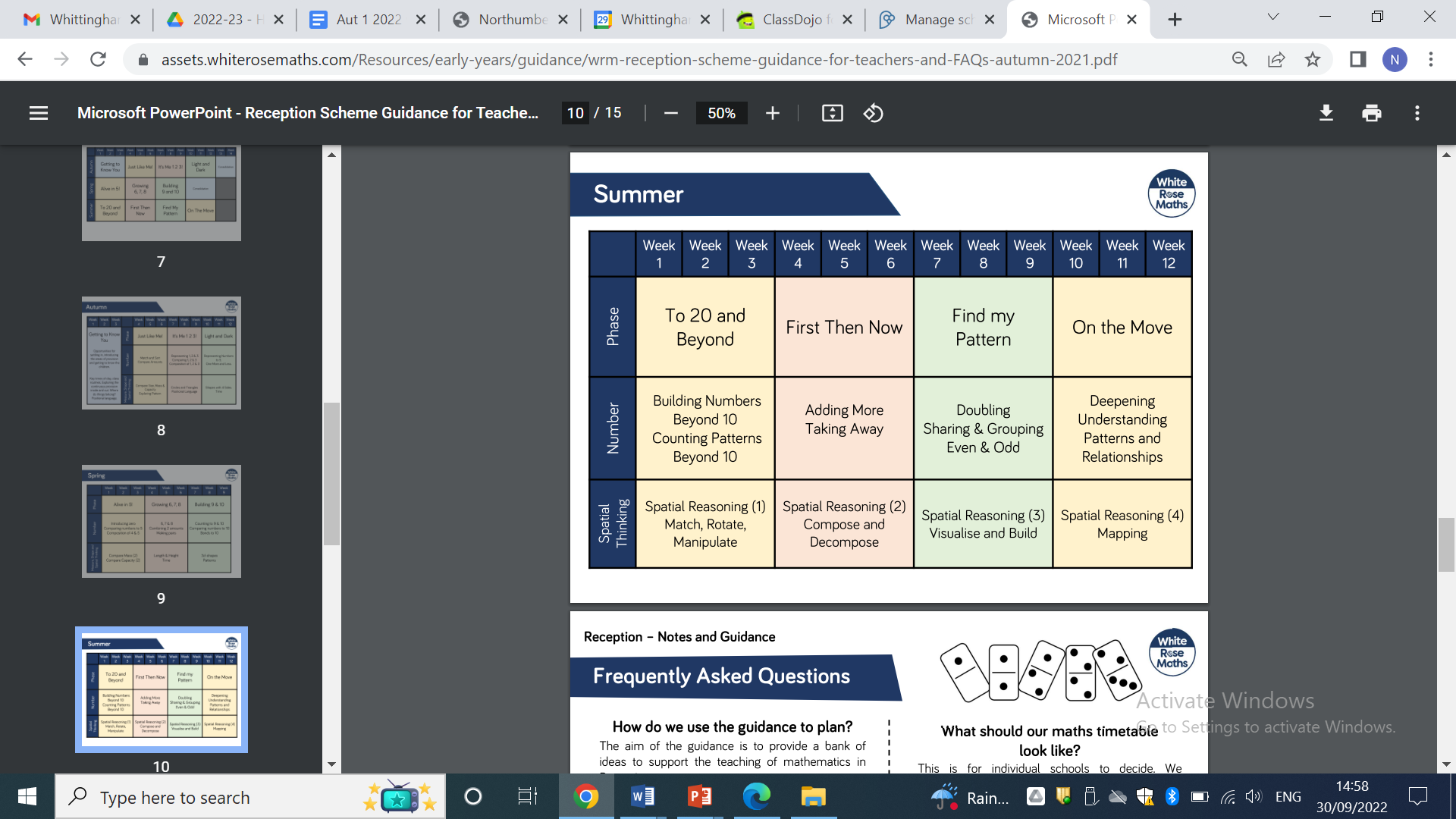 Year 1 overview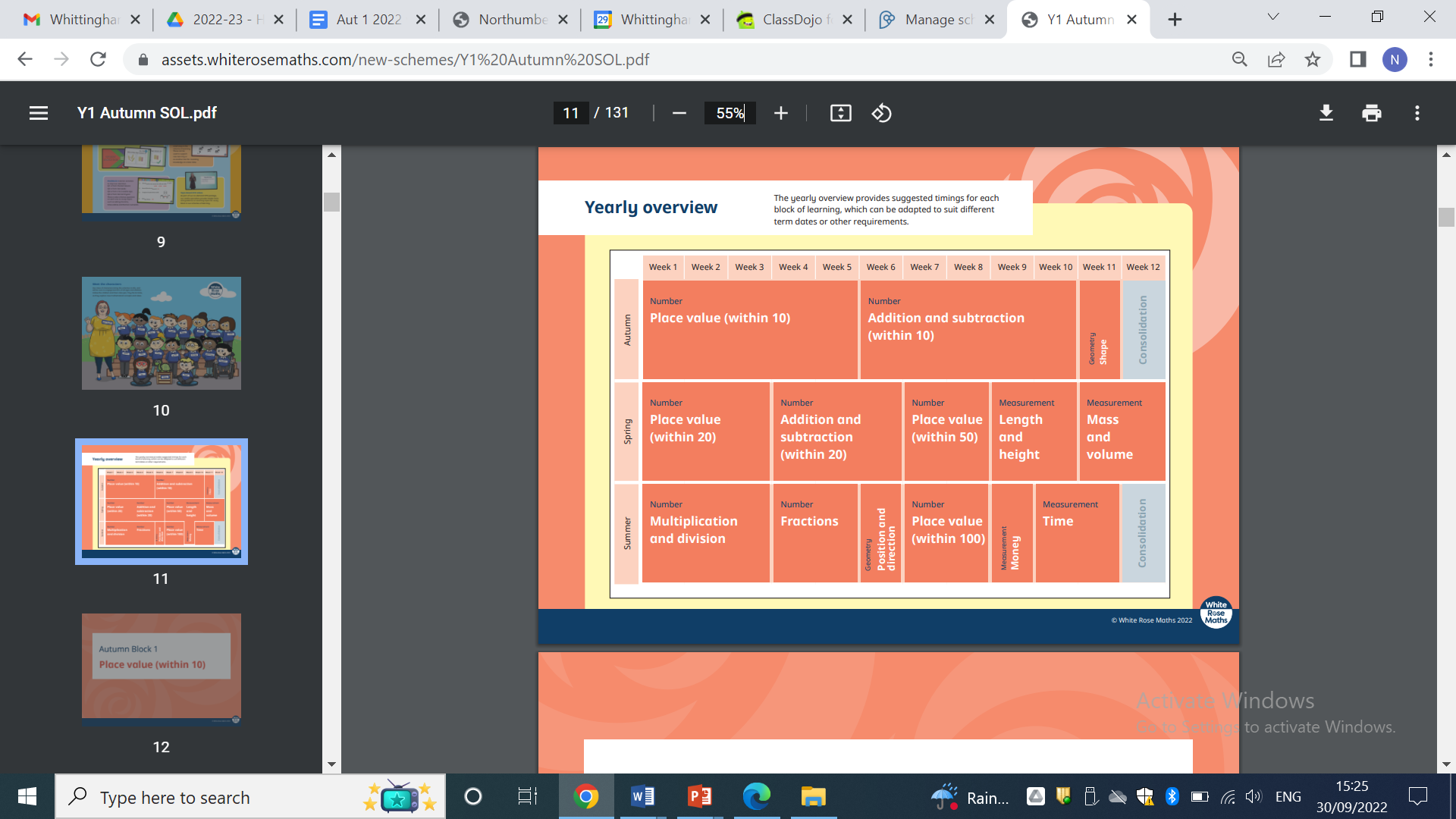 Year 2 overview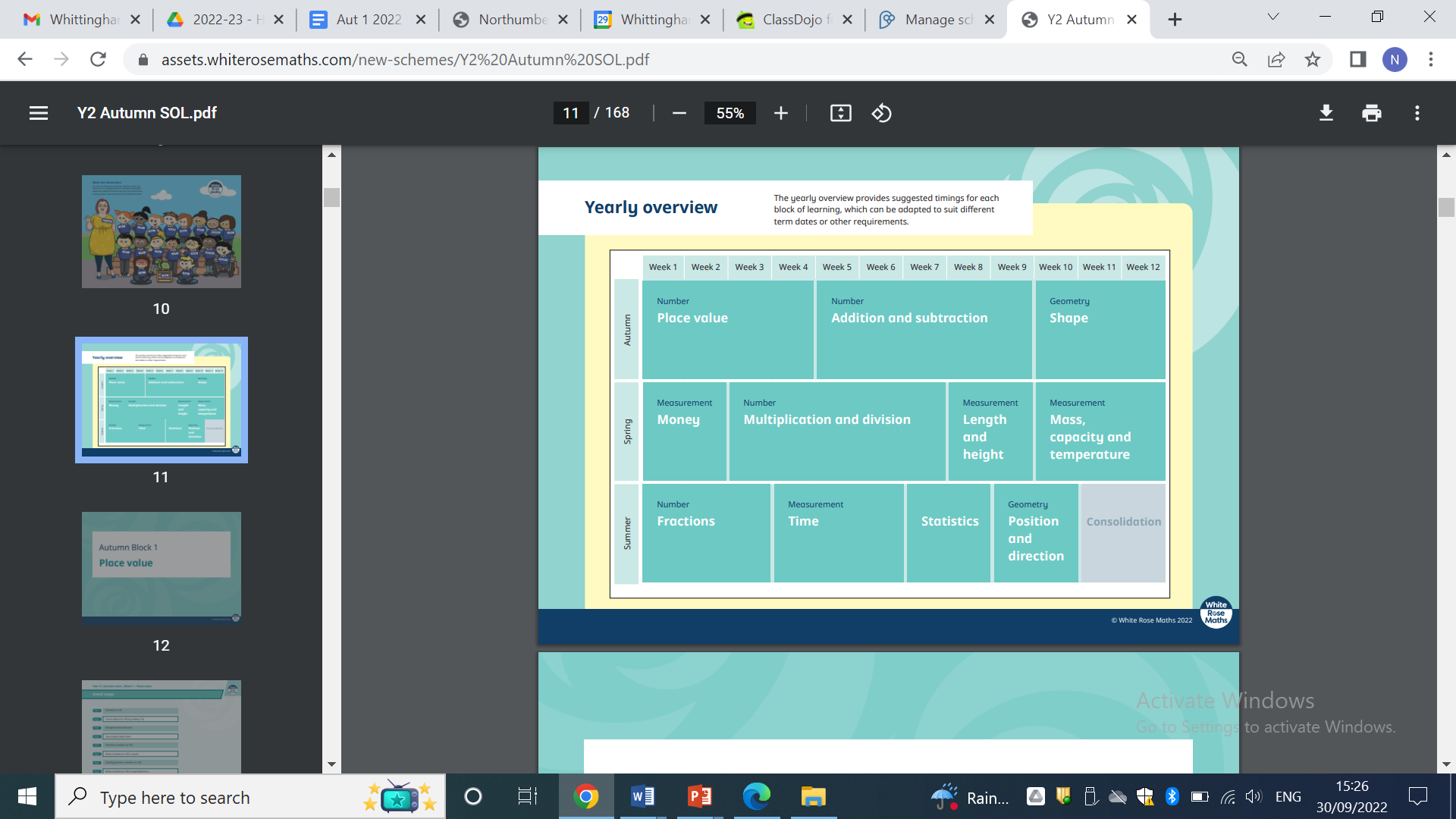 Year 3 overview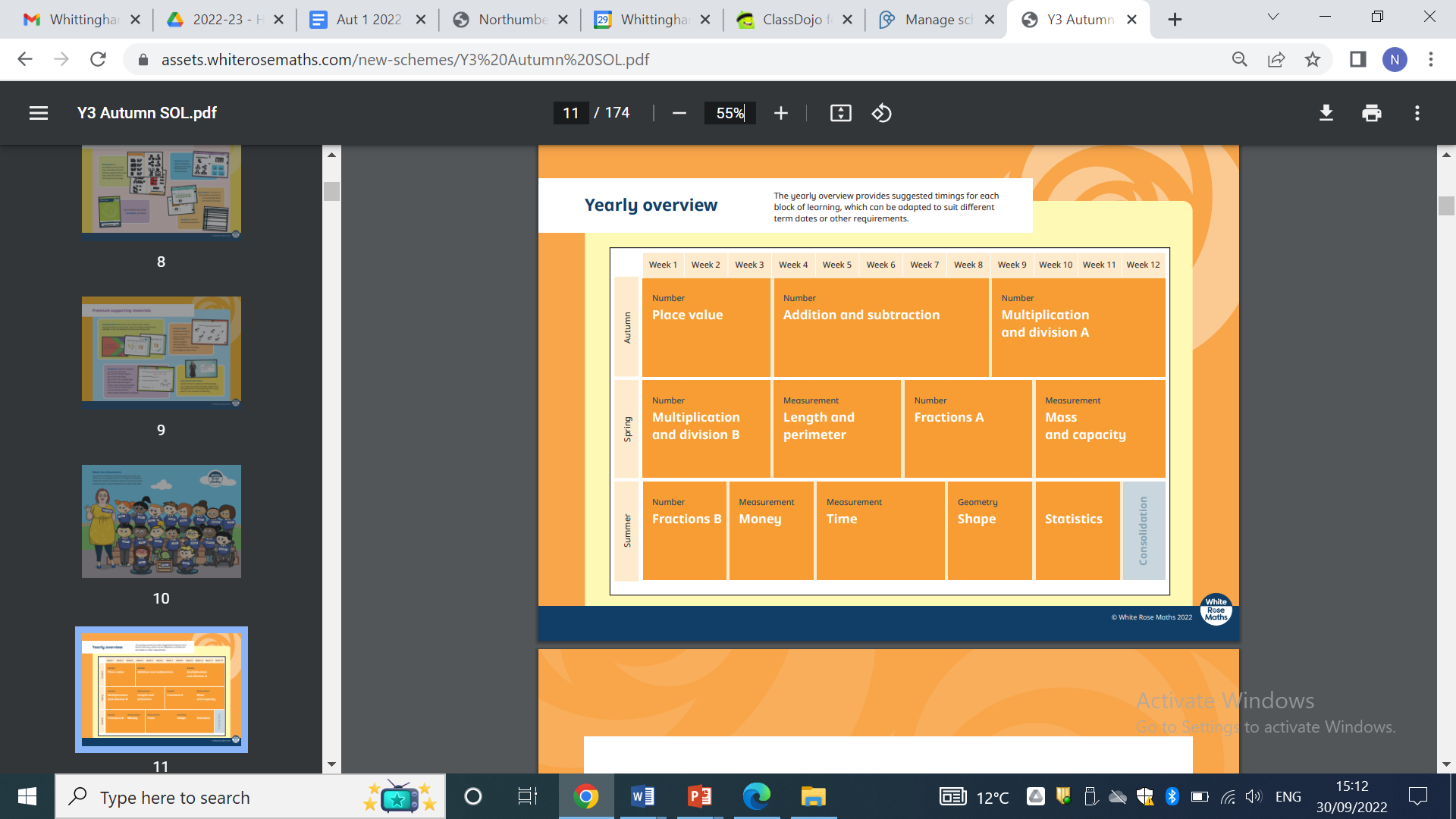 Year 4 overview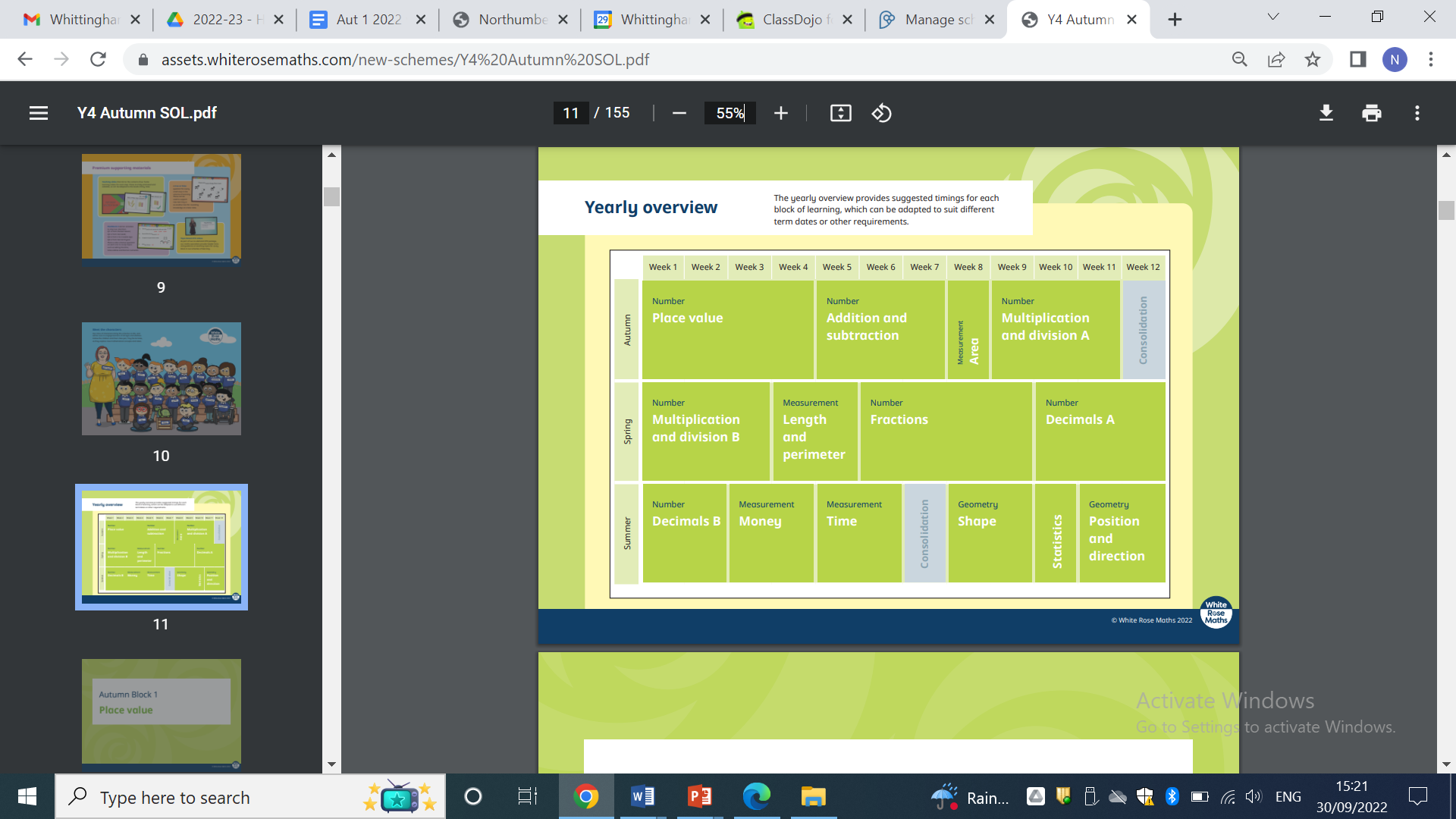 Year 5 overview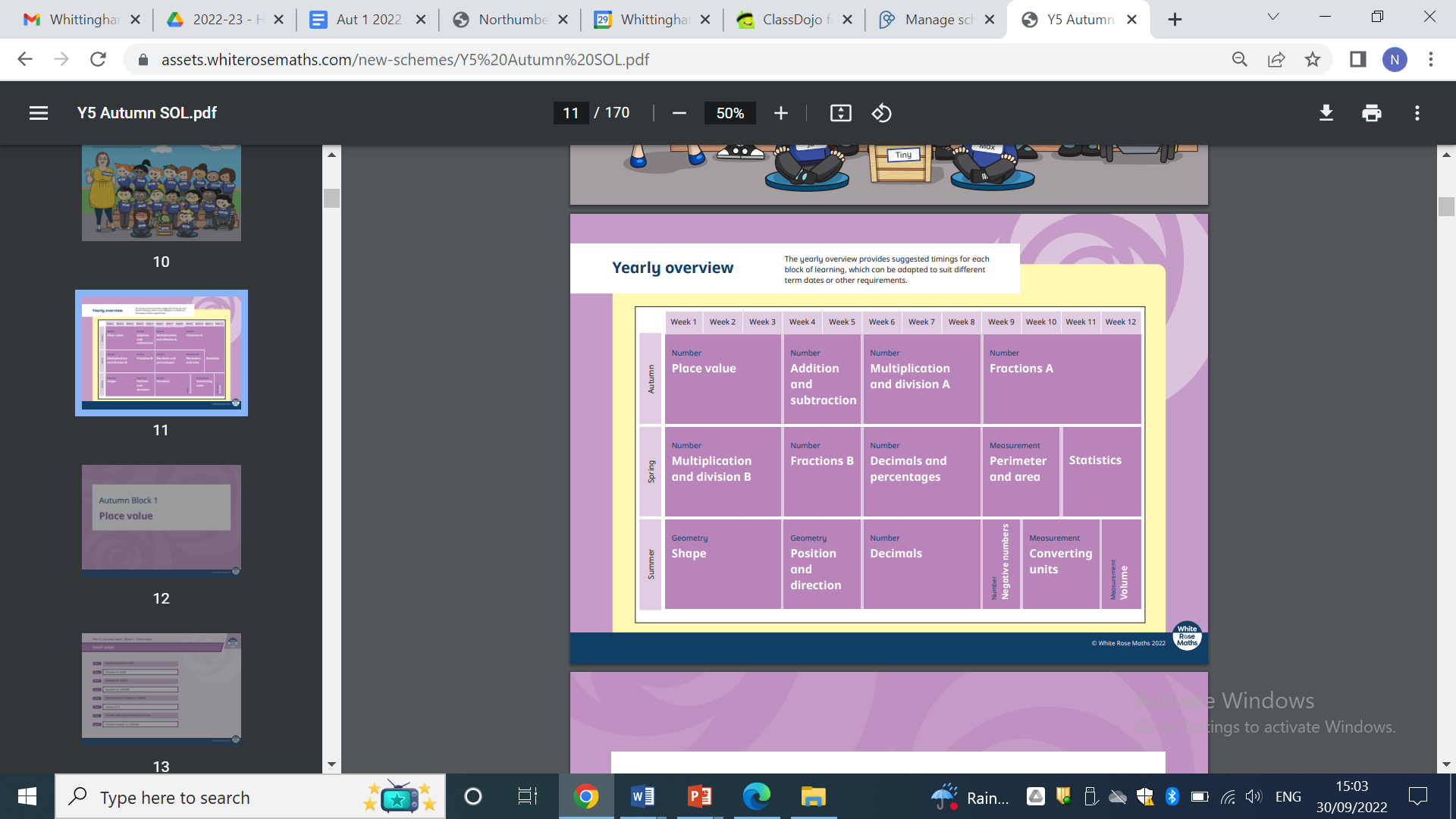 Year 6 overview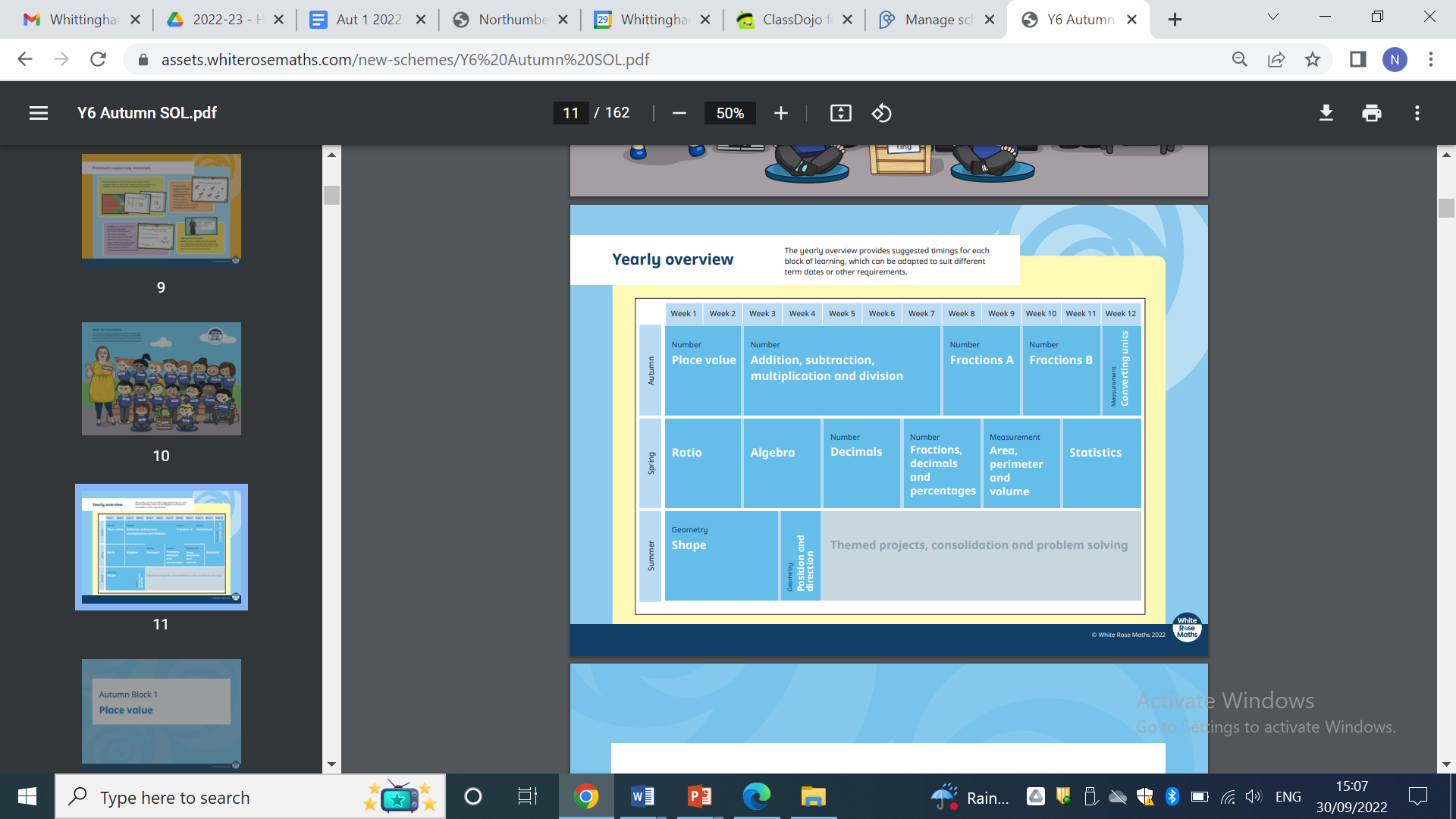 